Додаток 5
до Положення про громадський бюджет міста КиєваУзагальнений річний звіт про стан реалізації проектів за рахунок коштів громадського бюджету міста Києва ФОТОЗВІТИ виконаних проектівID 537 Скейт парк на березі Дніпра ("Зона Здоров'я", м. Лівобережна)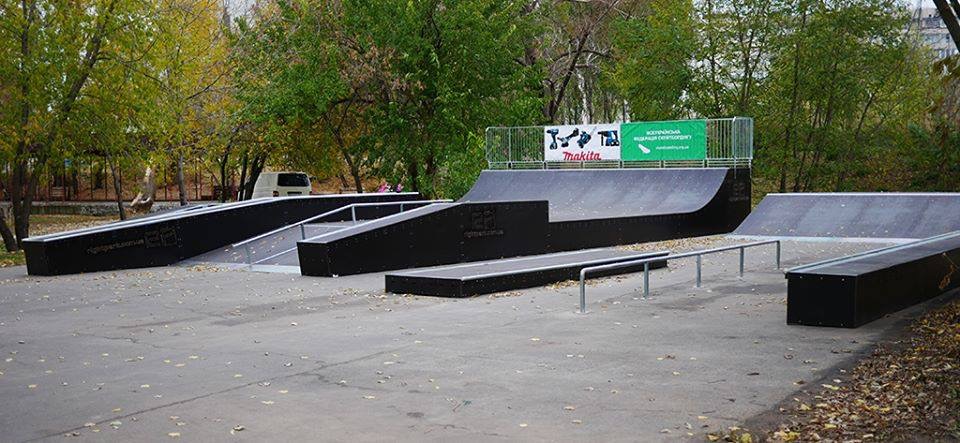 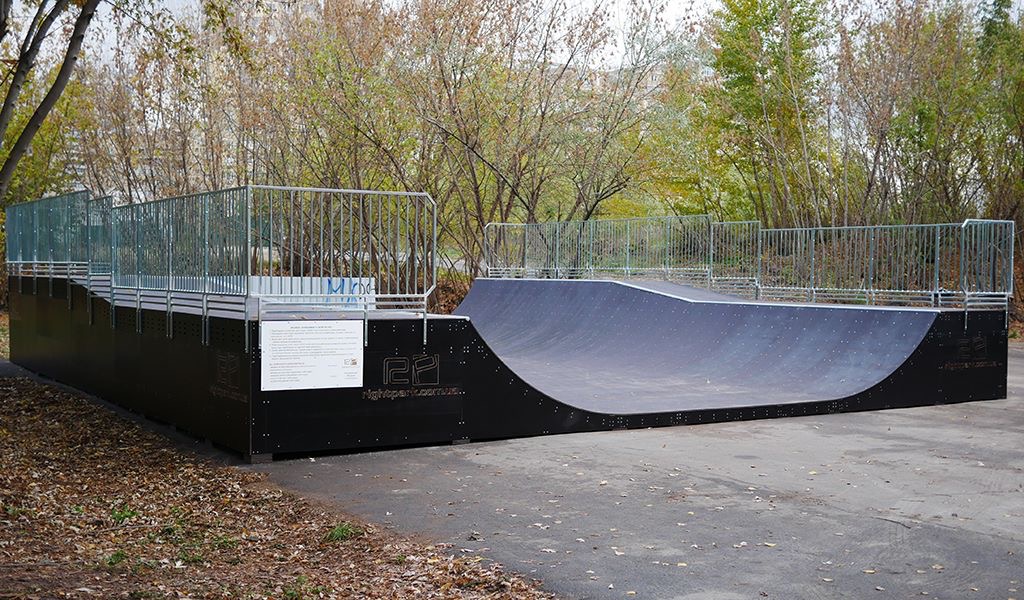 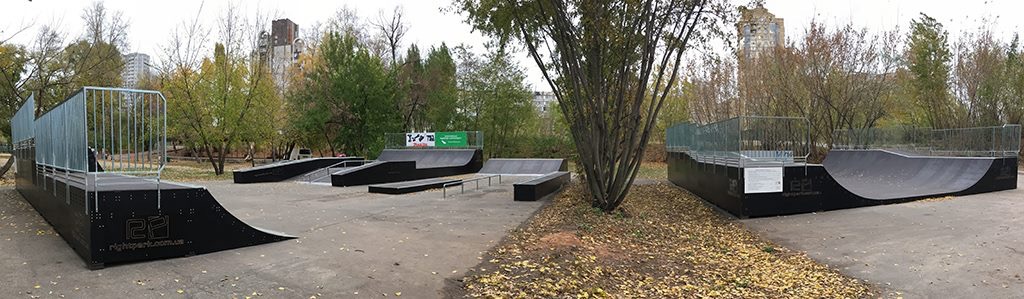 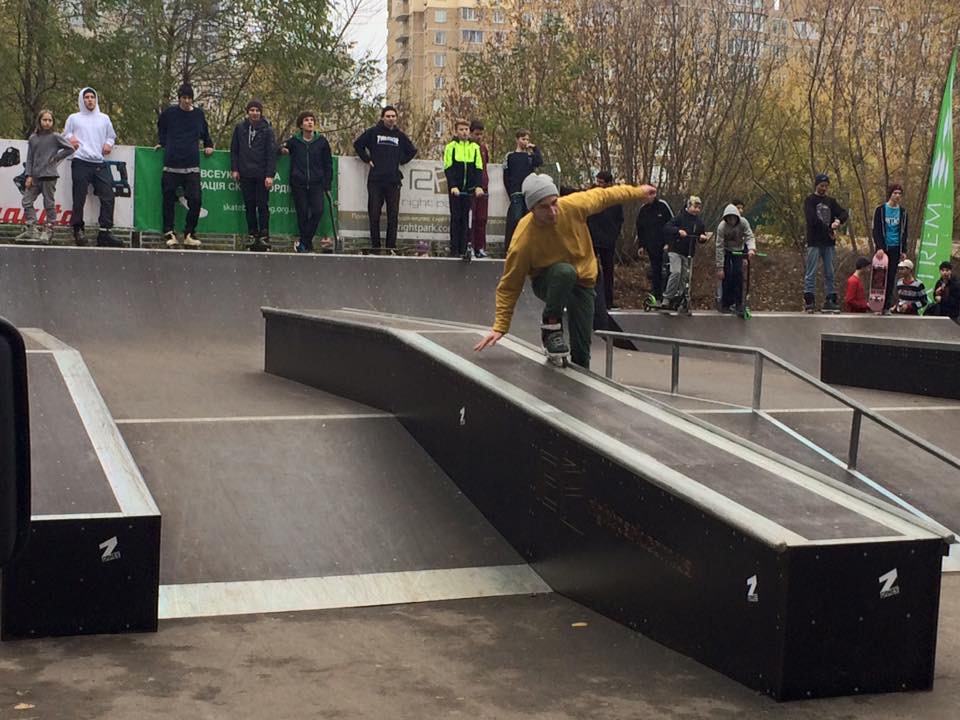 ID 27 Реконструкція міської "Зони Здоров'я" на Лівому березі Дніпра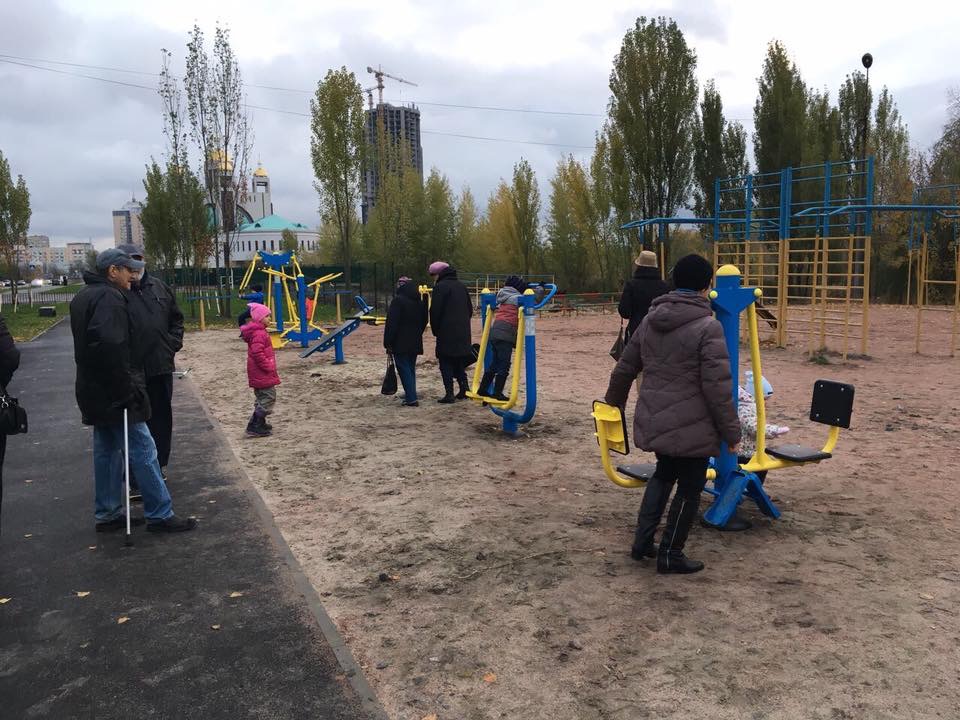 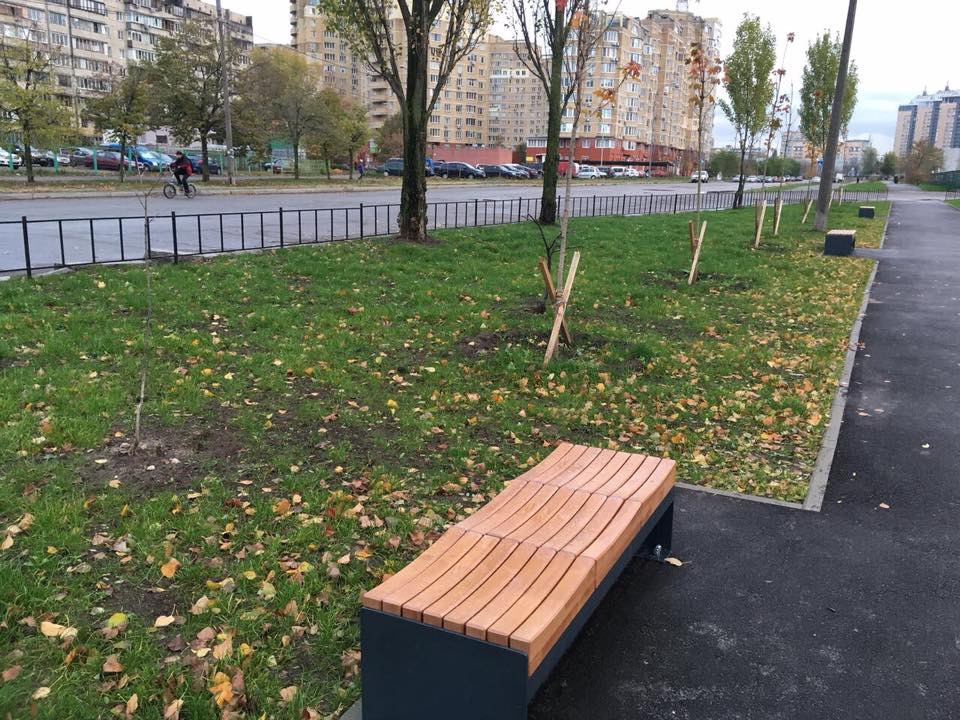 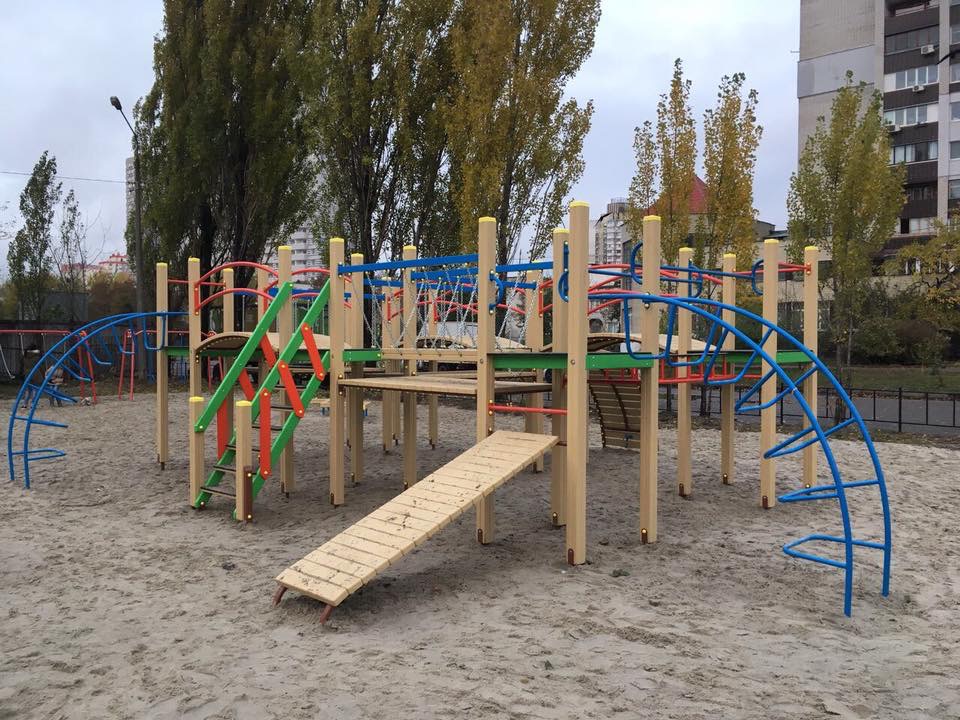 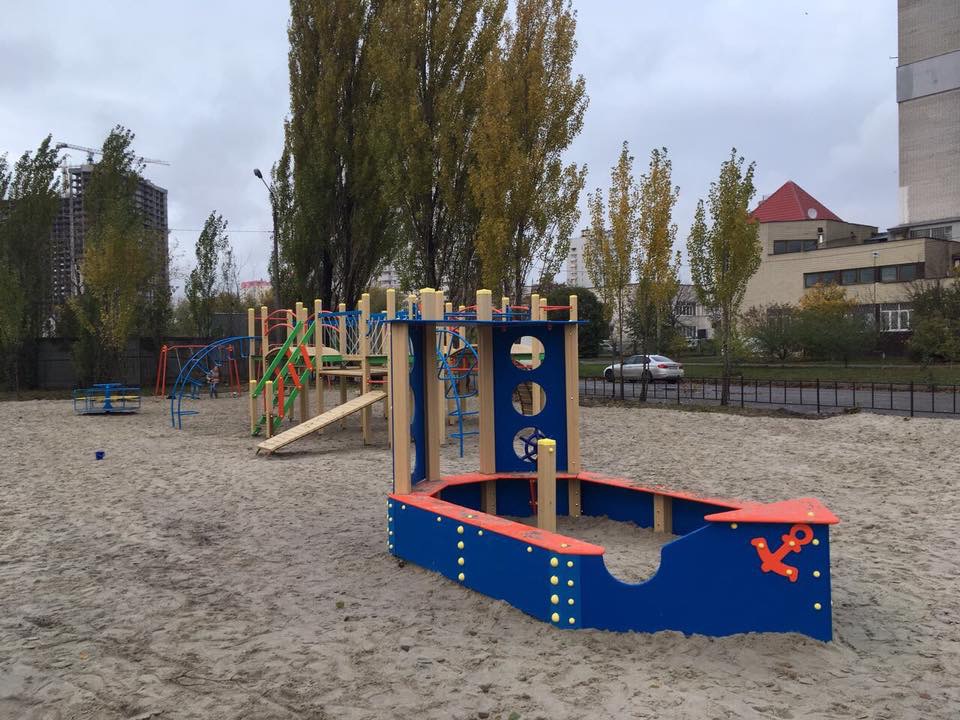 ID 451 Іноваційні комп'ютерні комплекси (1+15) для 7 шкіл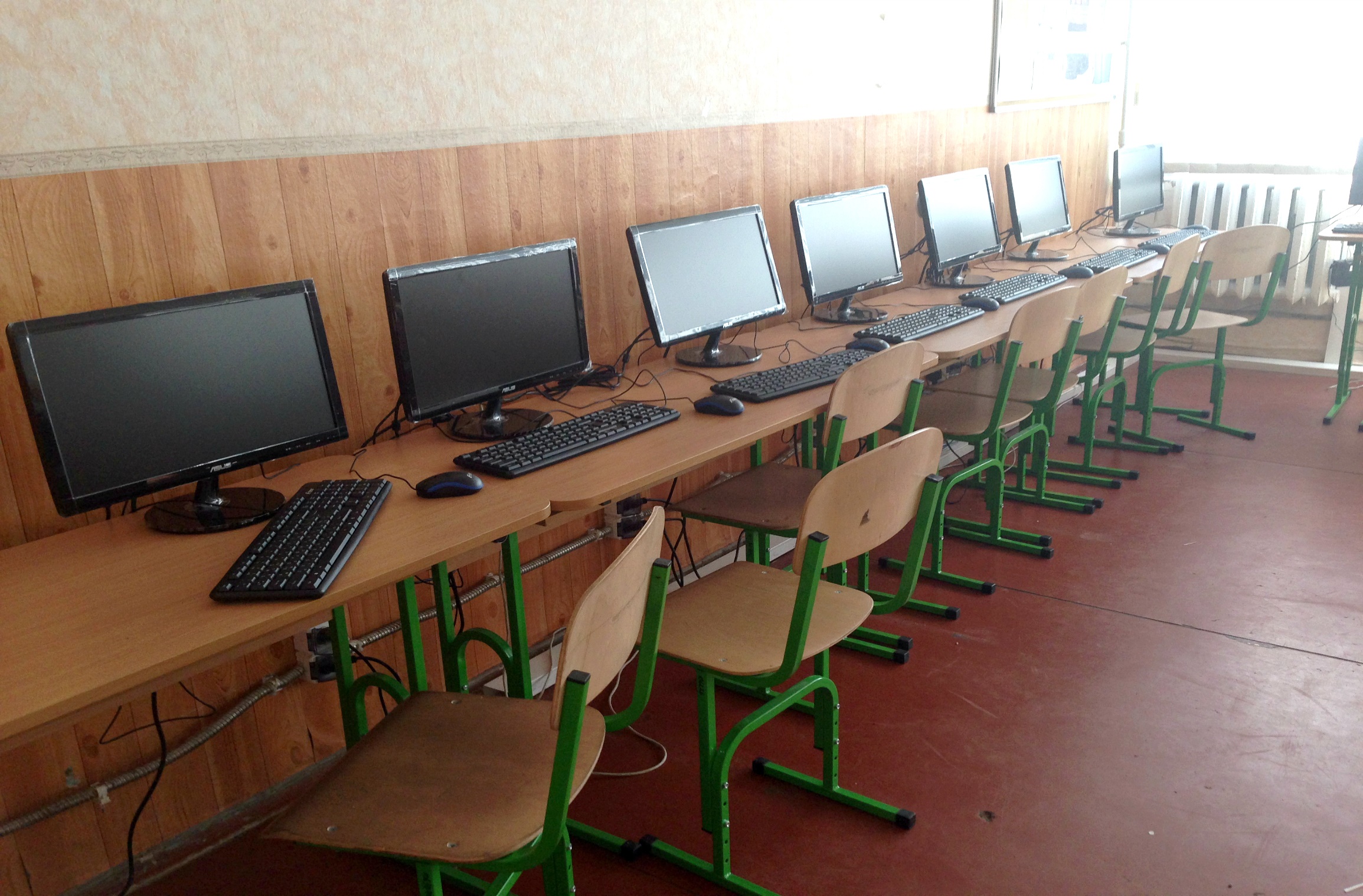 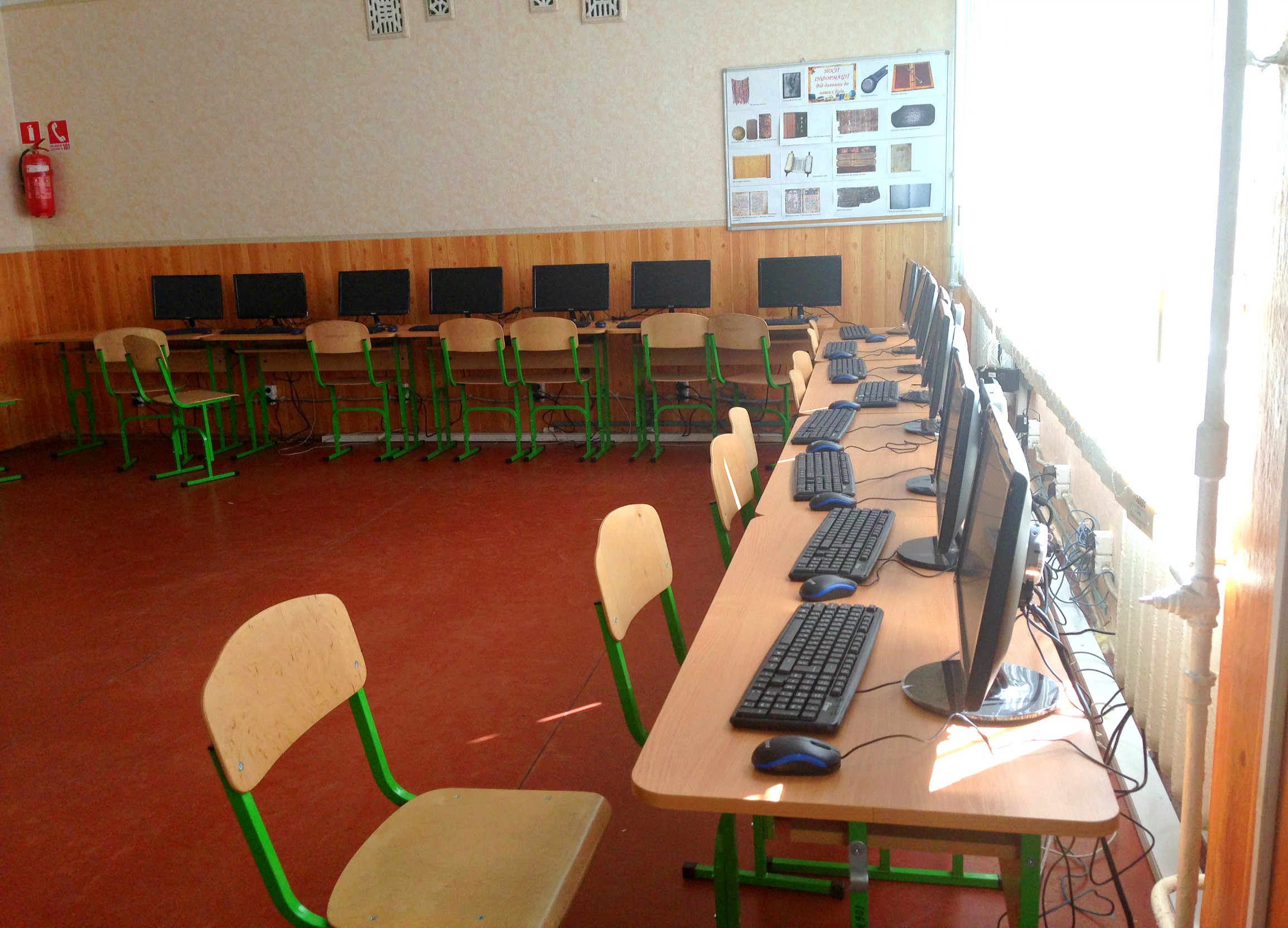 ID 438 Безпечний Київ. Русанівка - перший крок. Острів 1000 відеокамер 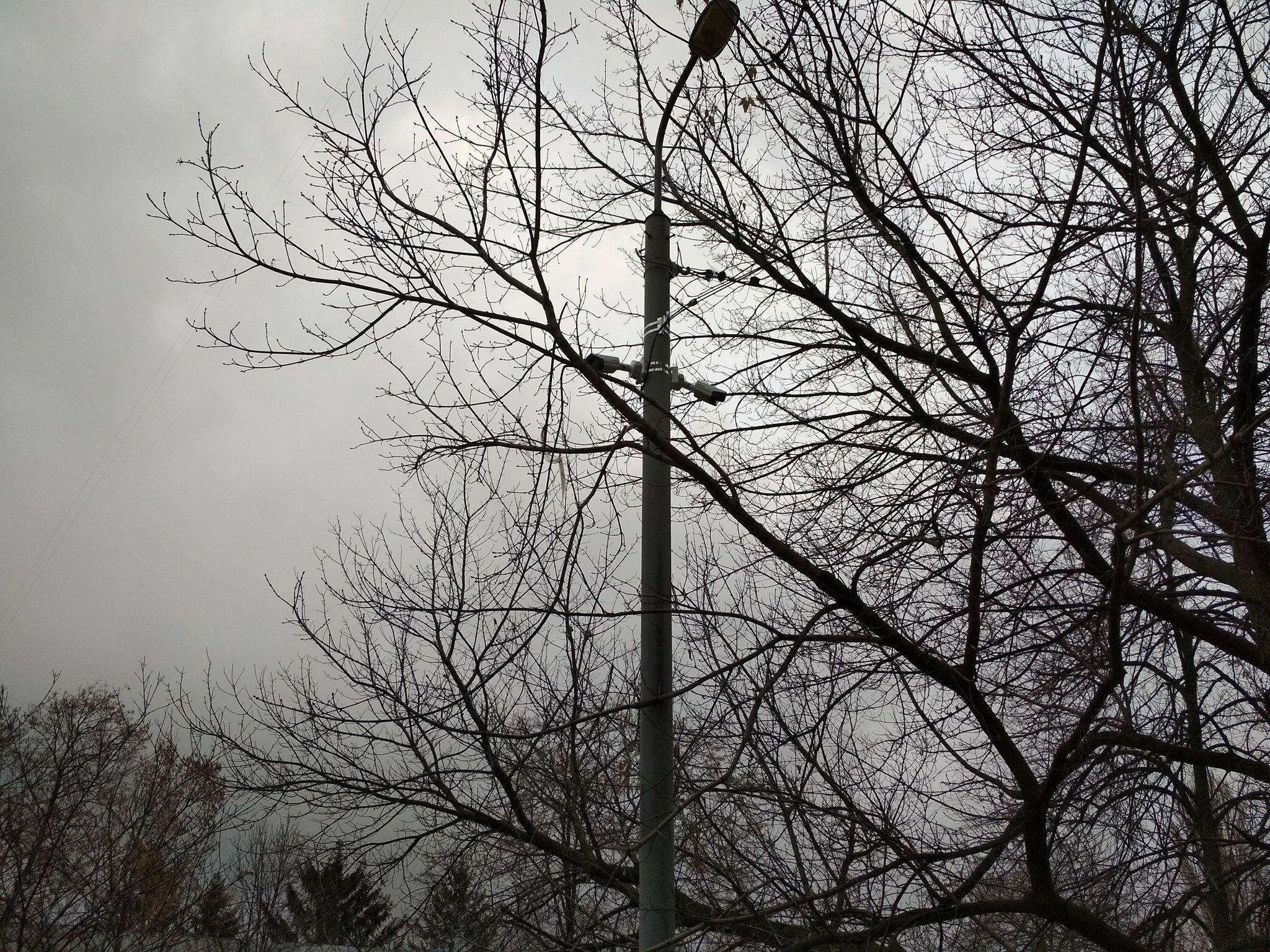 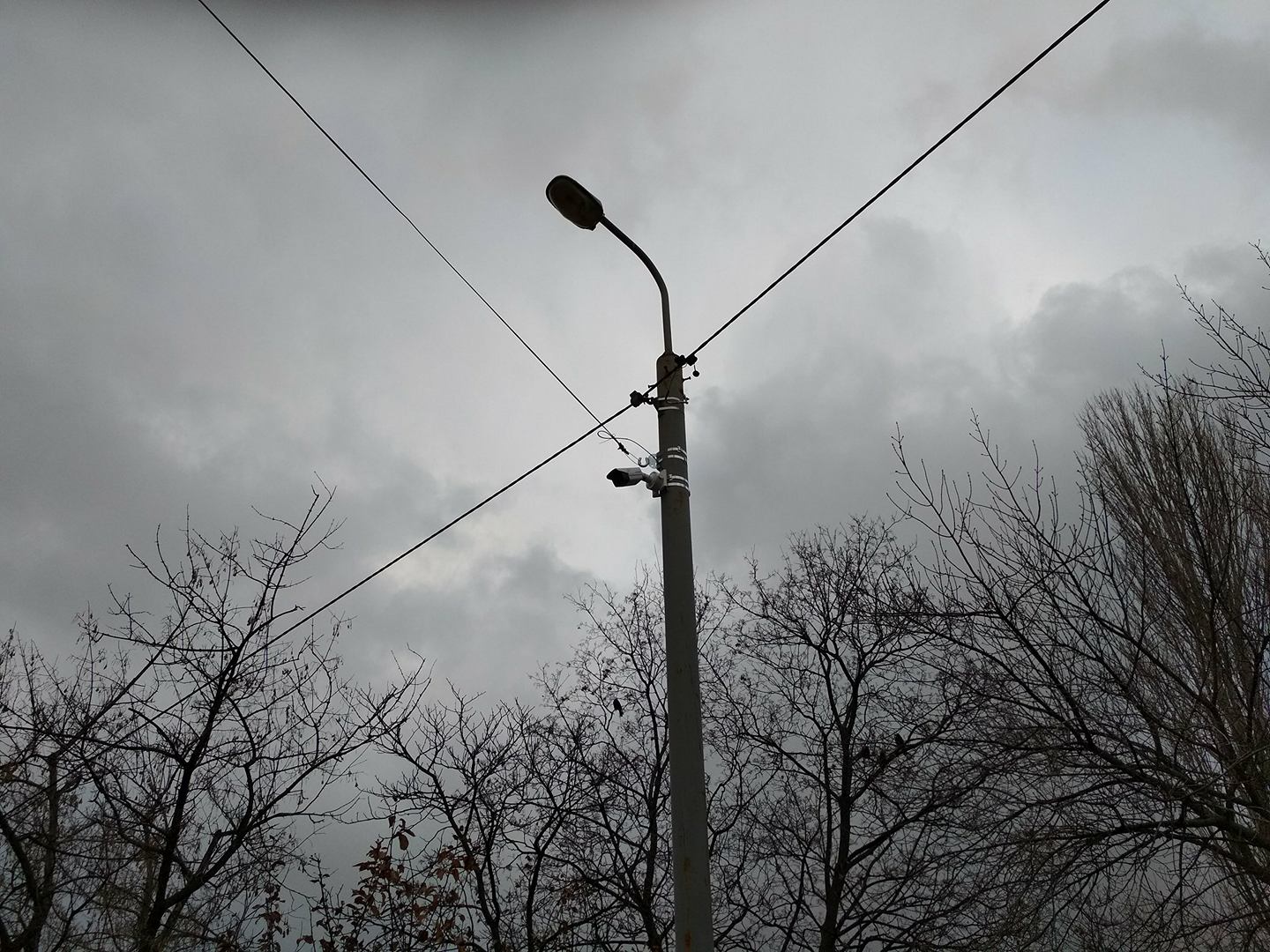 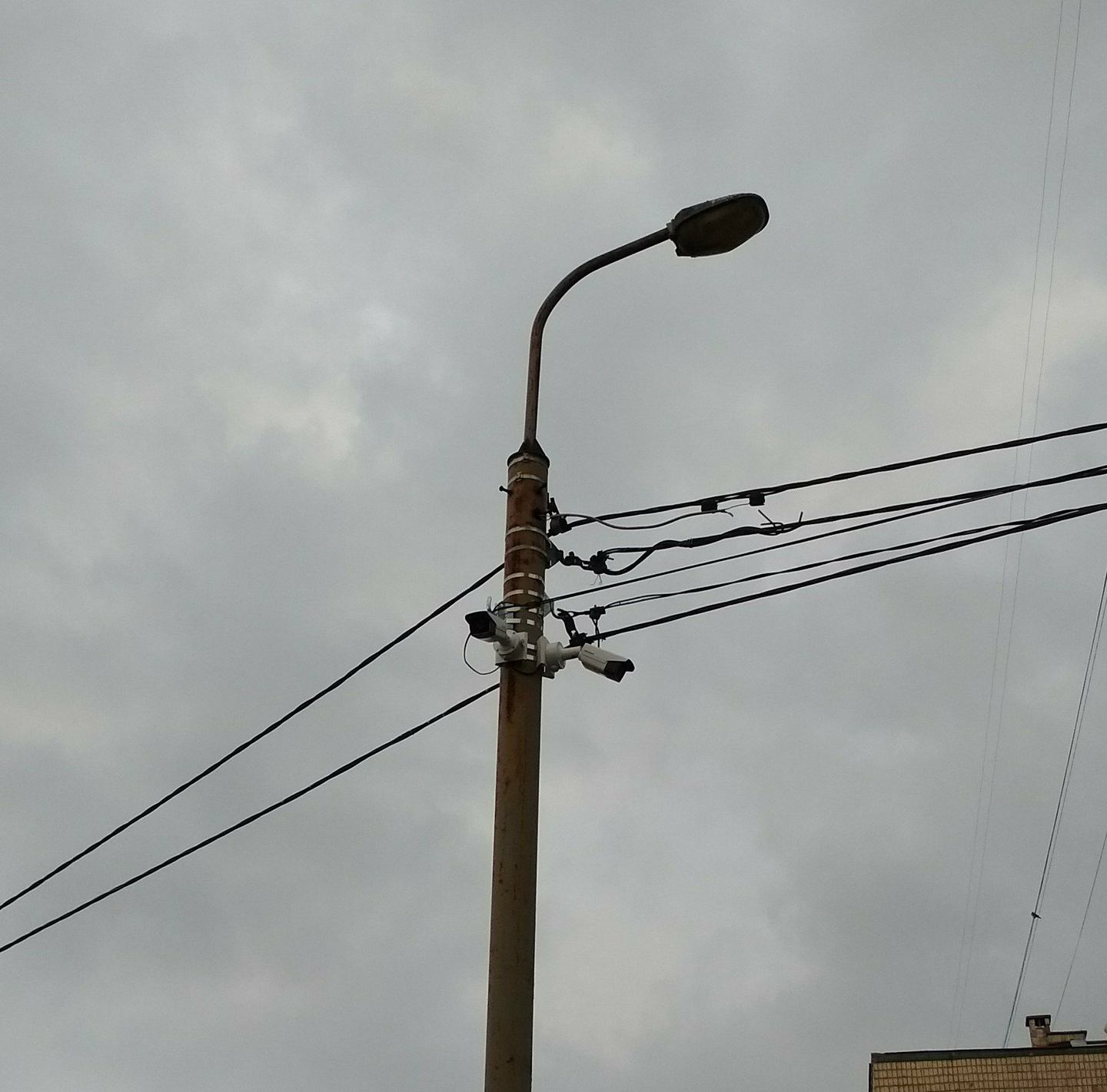 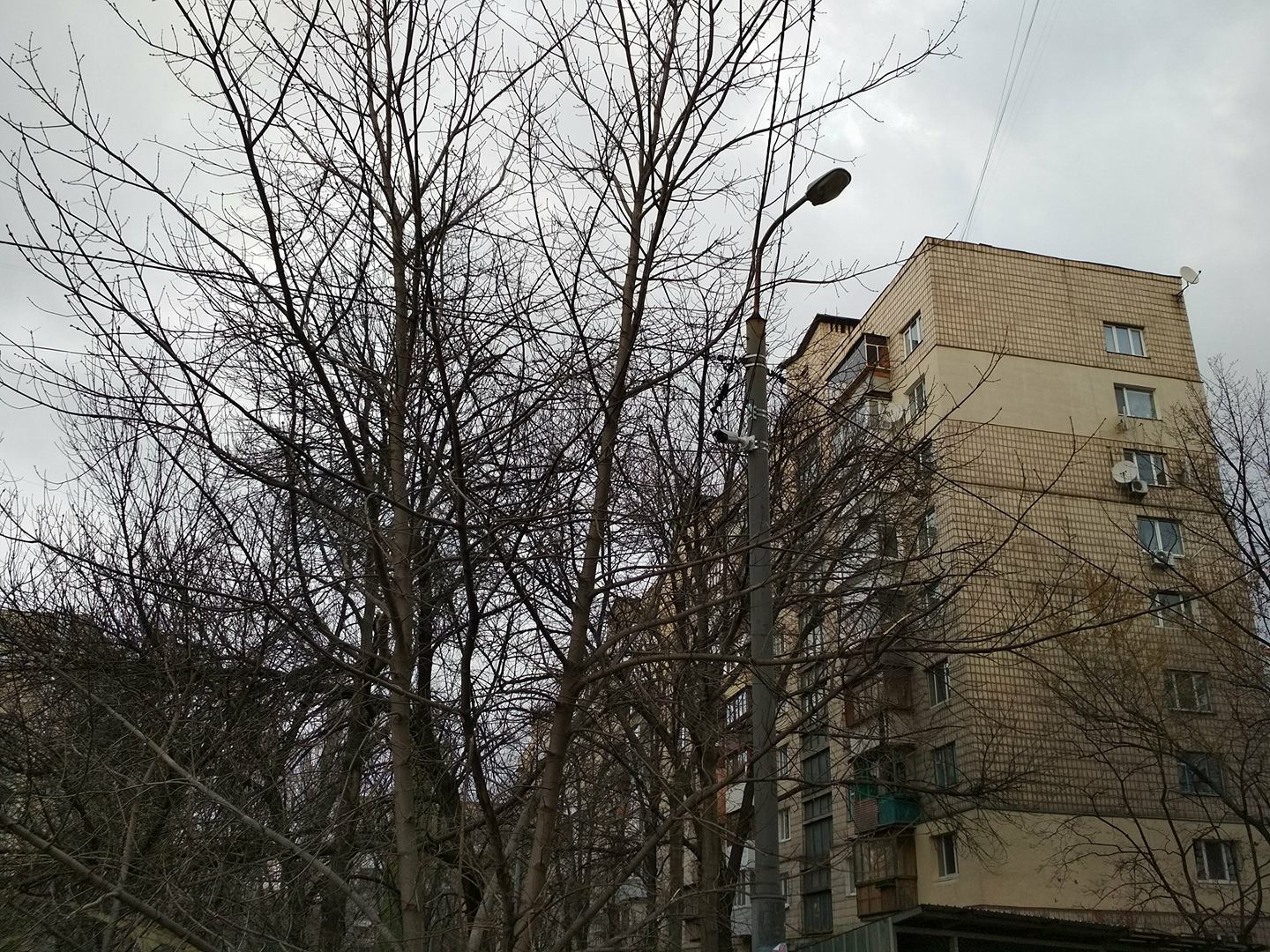 ID 145 Заміна старого ліфта поліклініки вул. Ентузіастів, 49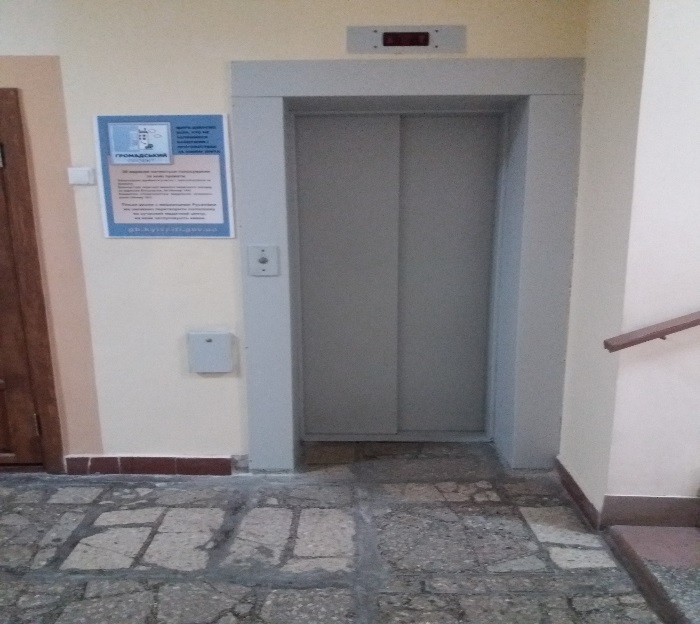 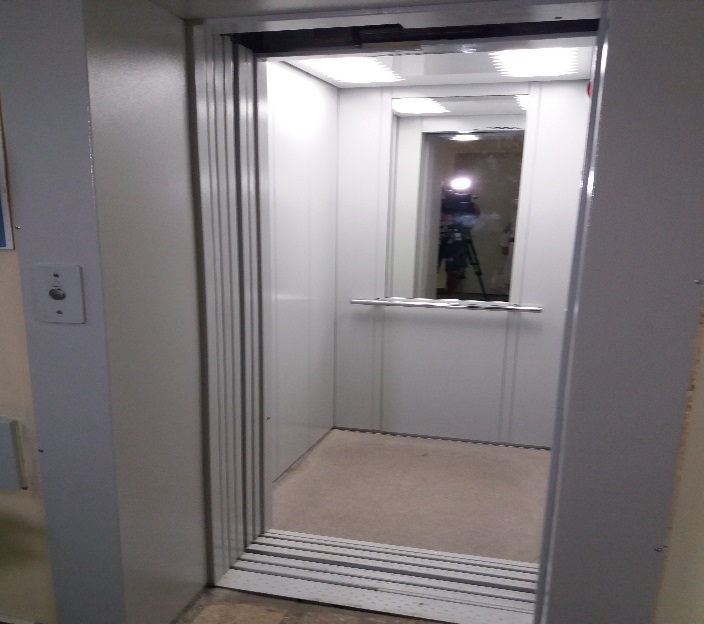 ID 147 Заміна вікон в амбулаторії ЗПСМ №8, вул. Курнатовського, 7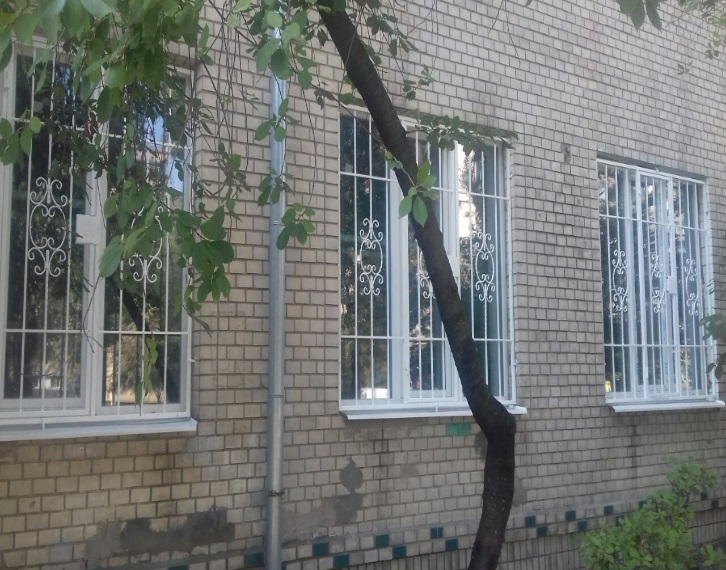 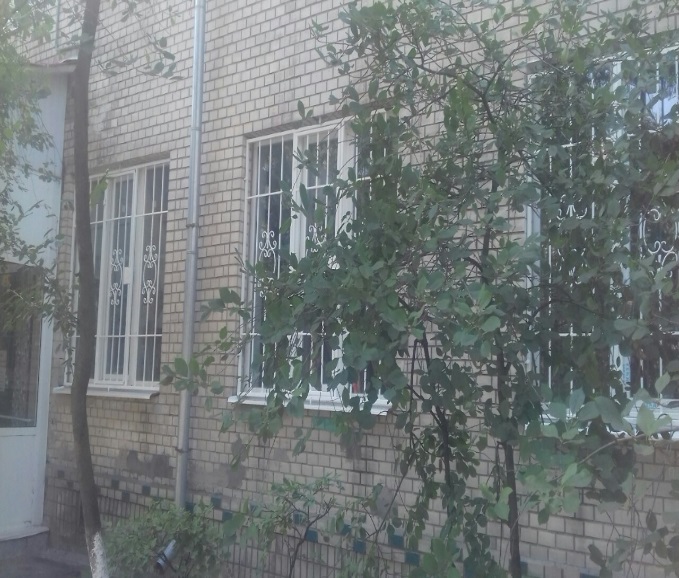 ID 148 Заміна вікон в Центрі ПМСД №1, вул. П. Запорожця, 26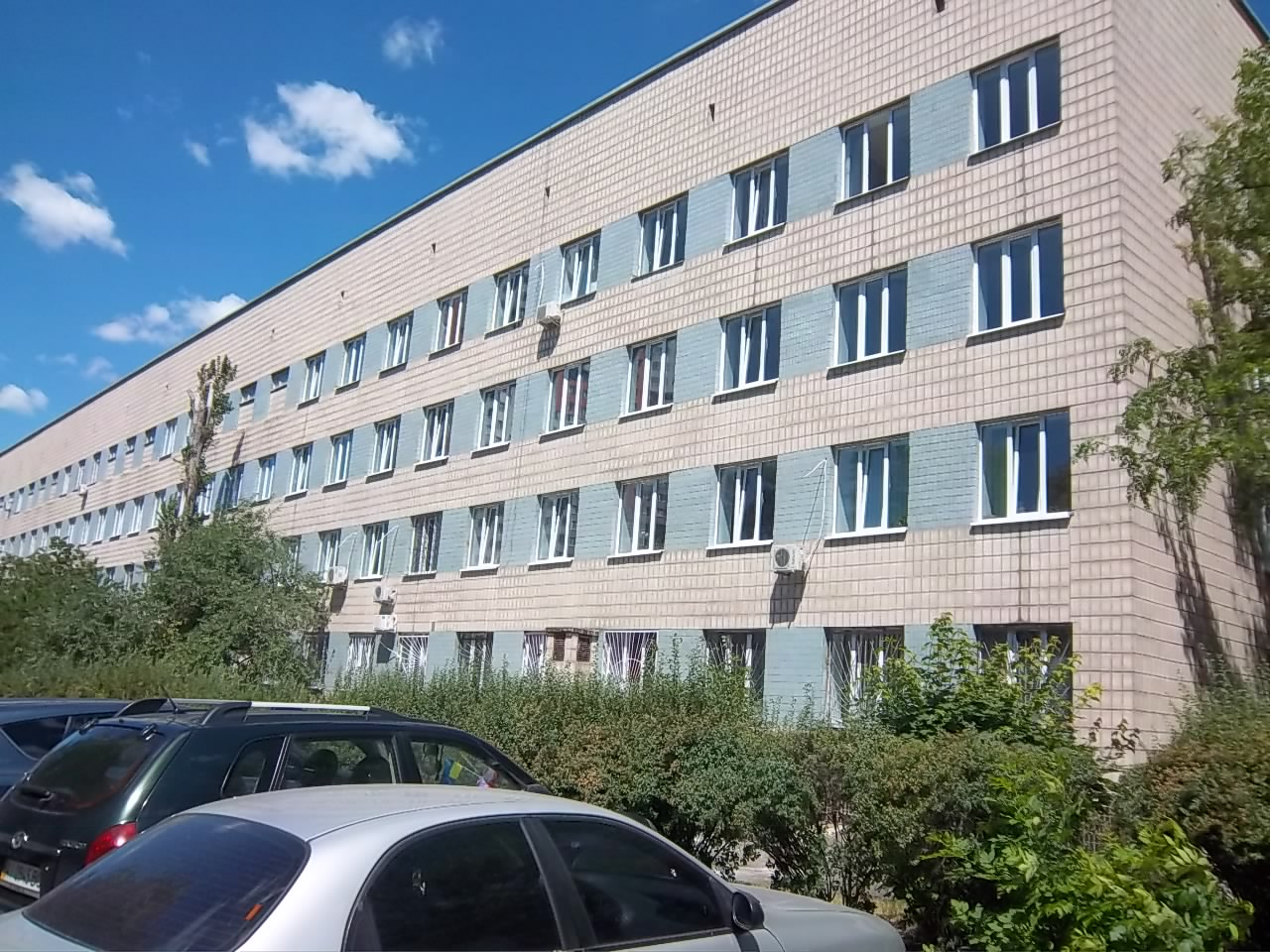 ID 161 Турбота міста про майбутнє здоров'я дітей, просп. П. Тичини, 12, вул. Митрополита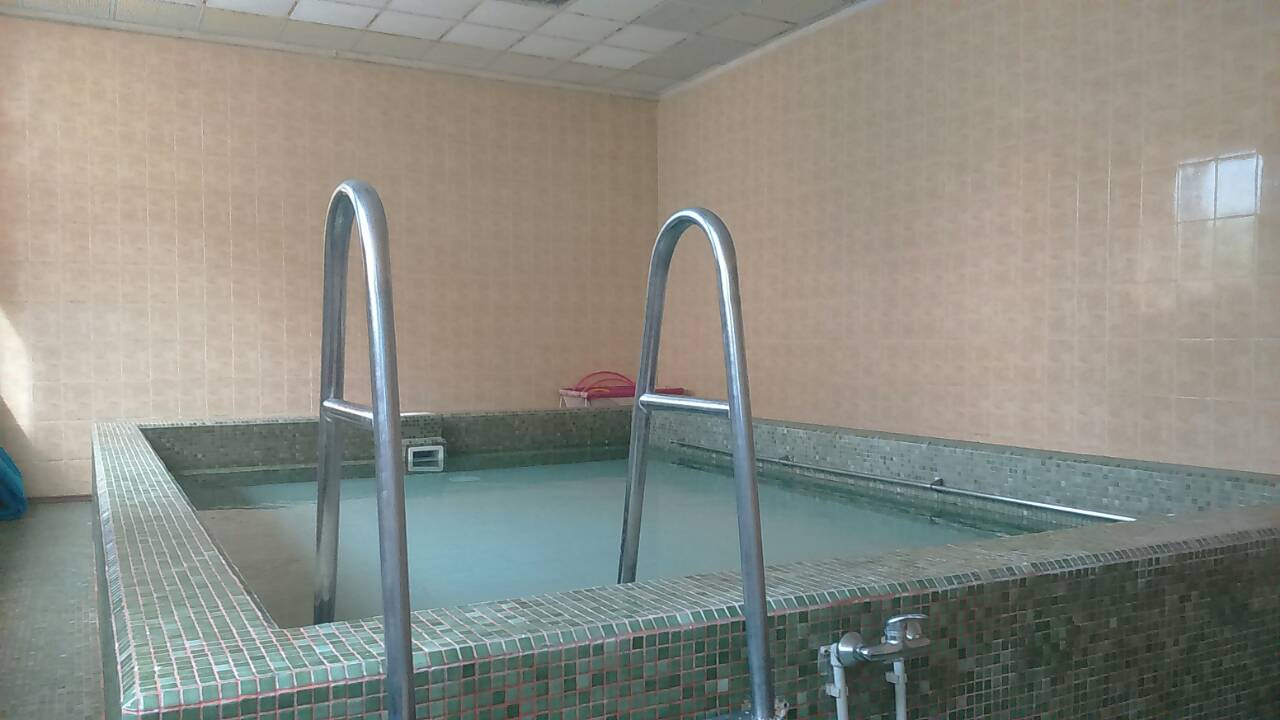 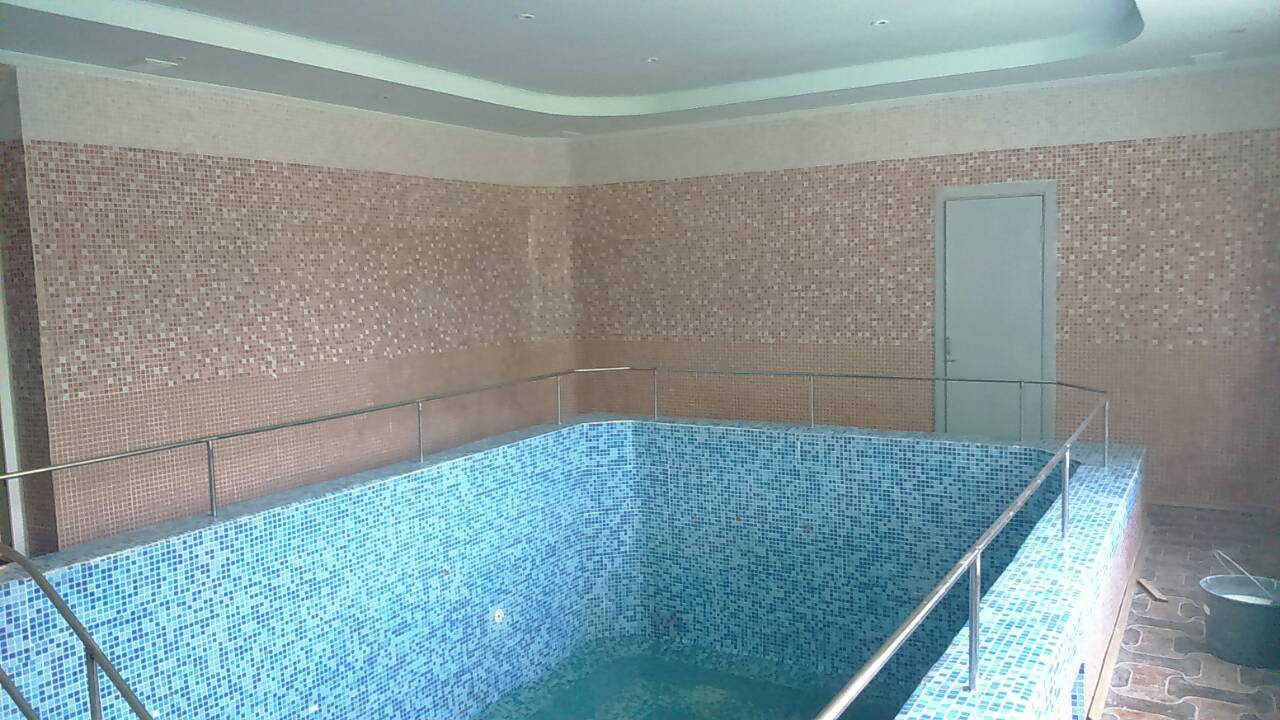 ID 201 Благоустрій території КНП "ЦПМСД №2 Дніпровського району» з облаштуванням центрального входу, просп. П. Тичини, 22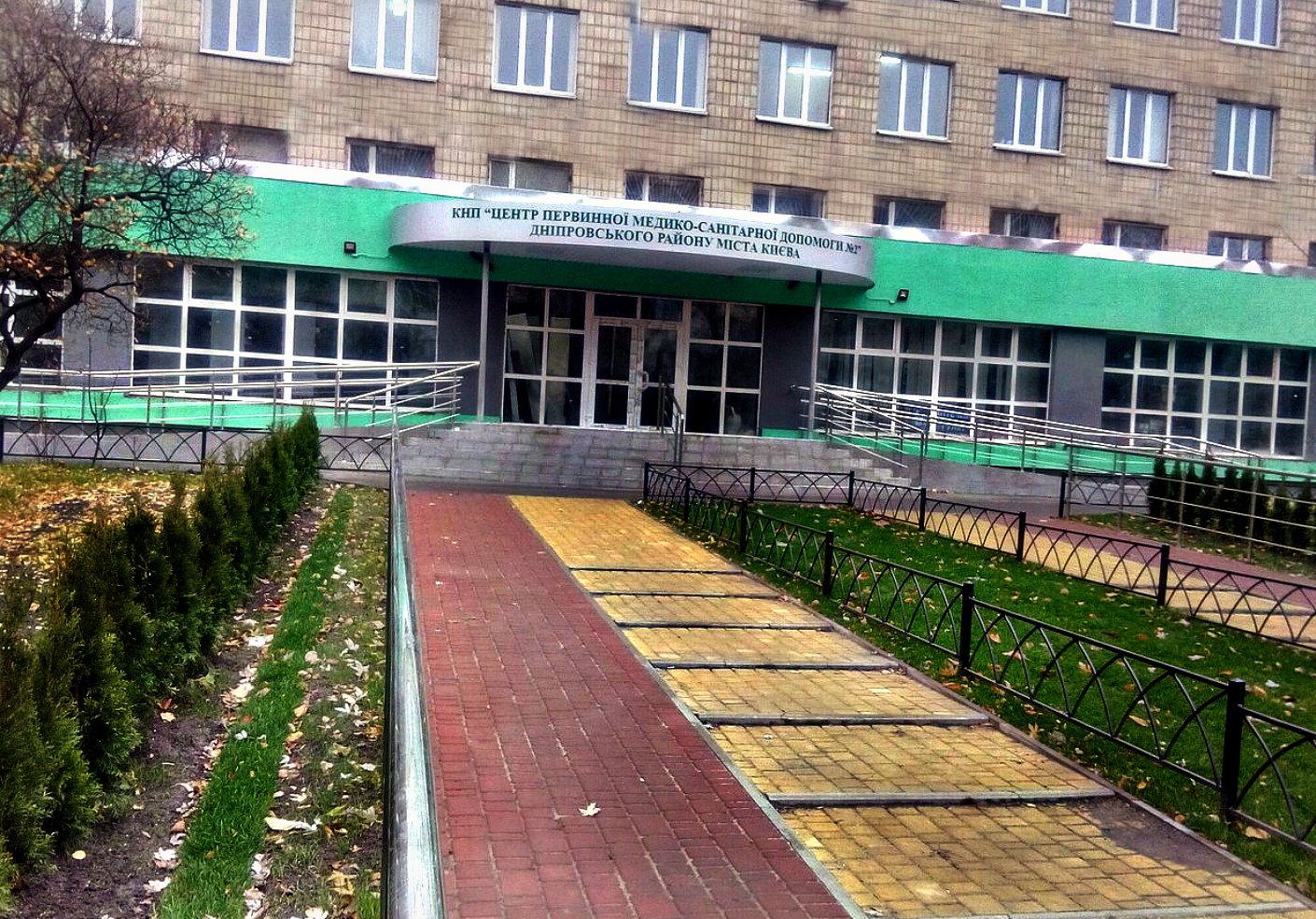 N
з/пIDНазва проекту, місце розташуванняЕтап реалізації, заходи з виконанняОбсяг фінансування, тис. грнОбсяг фінансування, тис. грнОбсяг фінансування, тис. грнВиконані роботиВиконані роботиВиконані роботиОтриманий результатN
з/пIDНазва проекту, місце розташуванняЕтап реалізації, заходи з виконанняПланФактЗалишок станом на початок звітного періодуНайменування робітВартість, тис. грнВартість, тис. грнОтриманий результатN
з/пIDНазва проекту, місце розташуванняЕтап реалізації, заходи з виконанняПланФактЗалишок станом на початок звітного періодуПлан ФактОтриманий результат12345678910111  357Скейт парк на березі Дніпра ("Зона Здоров'я", м. Лівобережна)Роботи виконані, фактичний термін реалізації  08.17-11.17р.954,7954,70,0Встановлено фігури та елементи для катання на скейтах, роликах, велосипедах на березі Дніпра ("Зона Здоров'я", м. Лівобережна)954,7954,7Встановлено фігури та елементи для катання на скейтах, роликах, велосипедах, які дають змогу займатися спортом як молодшого так і старшого віку. 2  27Реконструкція міської "Зони Здоров'я" на Лівому березі ДніпраРоботи виконані, фактичний термін реалізації  07.17-11.17р721,4495,3226,1Влаштовано асфальтну доріжку, встановлено спортивні тренажери, встановлено дитячий майданчик та елементи (гойдалка, пісочниця, карусель). Проведено озеленення території, встановлено лавки та металевий паркан.721,4687,0Проведено благоустрій території, встановлений дитячий майданчик та елементи які дають змогу дітям відпочивати на березі Дніпра. Спортивні елементи дають змогу займатися спортом жителям мікрорайону. 3451Іноваційні комп'ютерні комплекси (1+15) для 7 шкілРоботи виконані, фактичний термін реалізації  997,190097,1900,0900,0Комп’ютерні комплекси встановлені в навчальні заклади, перевірені, налаштовані та використовуються працівниками та учнями закладів   4438Безпечний Київ. Русанівка - перший крок. Острів 1000 відеокамерРоботи виконані частково, фактичний термін реалізації  10.17-12.17р.980,7447,2533,5Розроблено проектну документацію, проведено монтаж та пусконаладку обладнання980,7447,2Проект реалізовано частково. Система змонтована на 30 %. На сьогоднішній день система відеонагляду працює в тестовому режимі. Відповідно до бачення автора встановлення системи відеоспостереження на території мікрорайону «Русанівка» планувалося реалізувати за три роки. Система відеоспостереження буде складатися загалом з 15 дільниць, які у свою чергу об'єднуються у загальну систему відеоспостереження.5145Заміна старого ліфта поліклініки вул. Ентузіастів, 49Роботи виконані, фактичний термін реалізації  08.17-11.17р.800,0797,52,5Замінено 2 ліфти799,9797,5Відремонтовано 2 ліфти в будівлі на вул. Ентузіастів, 496147Заміна вікон в амбулаторії ЗПСМ №8, вул. Курнатовського, 7Роботи виконані, фактичний термін реалізації  04.17-11.17р.811,0631,1179,9Замінено  вікна648,9631,1Встановлено вікна в будівлі за адресою вул. Курнатовського, 77148Заміна вікон в Центрі ПМСД №1, вул. П. Запорожця, 26Роботи виконані, фактичний термін реалізації  04.17-11.17р.870,0864,35,7Замінено  вікна867,7864,3Встановлено вікна в будівлі за адресою вул. Петра Запорожця, 268161Турбота міста про майбутнє здоров'я дітей, просп. П. Тичини, 12, вул. Митрополита Андрея Шептицького, 5Роботи виконані, фактичний термін реалізації  06.17-10.17р.700,0700,00,0Встановлені системи озонування басейнів700,0700,0Встановлено систему озонування басейнів на просп. Павла Тичини, 12, вул. Митрополита Андрея Шептицького, 59201Благоустрій території КНП "ЦПМСД №2 Дніпровського району» з облаштуванням центрального входу, просп. П. Тичини, 22Роботи виконані, фактичний термін реалізації  06.17-11.17р.985,0985,00,0Проведено благоустрій території985,0985,0Проведено благоустрій території на просп. Павла Тичини, 22 в облаштування центрального входу